What are you applying for?About youContacting youAbout your householdPlease continue in the blank section on page 5 if you need to.Household incomeSavings / CapitalExpensesChange of address details - if not relevant, mark box “N/A”About where you live If you live on a boat, please contact us for a ‘Boat Details Questionnaire’Payment details – How would you like to receive payment? (for Housing Benefit only)If you rent from a registered Housing Association and have chosen to have payments made to landlord you do not have to include payment details. Sharing information – who can we talk to about your claim?Anything else you need to tell usDeclarationI wish to continue claiming Housing Benefit and/or Council Tax Support.I declare that the information I have given on this form is correct and complete.I understand that if I knowingly give information that is incorrect or incomplete, you may take action against me, and I understand I could be prosecuted.I agree that you will use the information I have provided to process my claim for Housing Benefit and/or Council Tax Support. You may cross check the information with other sources within the council, rent offices and other councils. Data held may be used in comparison for the purposes of prevention and detection of fraud.I understand that this authority is under a duty to protect the public funds it administers, and to this end agree that they may use the information I have provided on this form for the prevention and detection of fraud. It may also share this information with other bodies responsible for auditing or administering public funds for these purposes, if the law allows this.I understand that if benefit is paid direct to my landlord and a dispute arises over the amount paid, that you may have to disclose all the details of my claim and subsequent correspondence to my landlord, their representative and a court or an appeal tribunal.I understand I must notify Bath & North East Somerset Council of any changes to my/our finances or household as soon they happen.Signature: …………………………….…………………………….……….… Date: ………….………….Full name (print in capitals): ………………………………………………….……………………….........Partner’s signature: ………………………………………………………….. Date: ……………….……Full name (print in capitals): ……………………………………………….…………………….………….What evidence do we need?Please provide original evidence of the following, if relevant to your current circumstances:Capital / bank accounts and investmentsWe will need to see statements for all bank or building society accounts including current accounts and savings, even if the accounts are overdrawn or rarely used. In most cases we will need to see two months of continuous transactions. We cannot accept balance slips showing the current amount. For investments or other savings, such as unit trusts, savings certificates, stocks and shares, bonds and so on, we need original documents showing proof that you own them.IncomeWe will need to see evidence of any earnings and pensions for you, your partner and any non-dependants in the property. We need to see the most recent 2 monthly or 5 weekly payslips for wages, and the most recent evidence available for any pension payments.RentWe will need to see up to date evidence of the amount of rent you pay (i.e. your tenancy agreement or latest rent increase letter). Evidence of expensesWe will need to see receipts for registered childcare and proof of contributions into private pension or annuity schemes.Any other incomeWe need to see evidence of any other household income. This includes money you may receive from boarders or lodgers. This does not include payments you receive from your adult children. Student status and financesWe need to see a letter showing your full student status, which includes your place of study and number of hours for the current academic year. Ideally this should show the course start and end date. In addition we need to see the letter confirming the breakdown of your student loan, grant, and/or bursary, as some of this can be disregarded.Yes or NoHousing BenefitCouncil Tax SupportHousing Benefit & Council Tax SupportHave you made a claim for Universal Credit?Title (Mr, Mrs, Ms, Other)First namesSurname or family nameOther namesDate of birthNational Insurance NumberCurrent addressDate moved in/due to move inDo you own this property? (please circle)Yes   /   NoHome telephone numberMobile telephone numberWork telephone numberEmail addressBest contact method (please circle)Home    /    Mobile    /    Work    /    Email    /    Letter What is your Nationality?Are you subject to immigration control?yes / no yes / no Have you come to live in the UK/CTA in the last 5 years?yes / no yes / no If from abroad, what date did you enter the country?Do you have a right to reside in the UK?yes / no yes / no Do you have EEA or Worker Registration documents?yes / no / na                              yes / no / na                              Please list the names of everybody who normally lives with youFor example: a partner, children, non-dependants, joint tenants or carers. If you live alone, please write ‘None’Please list the names of everybody who normally lives with youFor example: a partner, children, non-dependants, joint tenants or carers. If you live alone, please write ‘None’Please list the names of everybody who normally lives with youFor example: a partner, children, non-dependants, joint tenants or carers. If you live alone, please write ‘None’Your partner’s full nameDate of birthNational Insurance NumberNational Insurance NumberOther peopleDate of birthTheir relationship to youTheir relationship to youChildrenDate of birthDo you get Child Benefit for them?Do you get Child Benefit for them?Yes   /   NoYes   /   NoYes   /   NoYes   /   NoYes   /   NoYes   /   NoYes   /   NoYes   /   NoAre you/your partner a student? (please circle) Yes   /   NoIf yes, please provide student certificates, evidence of the number of hours studied and any student finance support.Are you/your partner director of a company? (please circle)Yes   /   NoIf yes, please contact us to request a ‘Director of Company’ form.Please give details about all income for everyone in the householdInclude wages, self-employed earnings, all benefits, pensions, tax credits, maintenance, rent from boarders / lodgers and any other money coming in to the household.Please give details about all income for everyone in the householdInclude wages, self-employed earnings, all benefits, pensions, tax credits, maintenance, rent from boarders / lodgers and any other money coming in to the household.Please give details about all income for everyone in the householdInclude wages, self-employed earnings, all benefits, pensions, tax credits, maintenance, rent from boarders / lodgers and any other money coming in to the household.Please give details about all income for everyone in the householdInclude wages, self-employed earnings, all benefits, pensions, tax credits, maintenance, rent from boarders / lodgers and any other money coming in to the household.Please give details about all income for everyone in the householdInclude wages, self-employed earnings, all benefits, pensions, tax credits, maintenance, rent from boarders / lodgers and any other money coming in to the household.Please give details about all income for everyone in the householdInclude wages, self-employed earnings, all benefits, pensions, tax credits, maintenance, rent from boarders / lodgers and any other money coming in to the household.Who receives it?Type of incomeAmountHow oftenEmployer or name of income sourceNo. of hours worked£££££Please continue in the blank section on page 5 if you need to.If there is no household income, please write ‘None’Please continue in the blank section on page 5 if you need to.If there is no household income, please write ‘None’Please continue in the blank section on page 5 if you need to.If there is no household income, please write ‘None’Please continue in the blank section on page 5 if you need to.If there is no household income, please write ‘None’Please continue in the blank section on page 5 if you need to.If there is no household income, please write ‘None’Please give details of all current accounts, savings, bank and building society accounts, Post Office accounts, Premium Bonds, investments, shares, property, land, money held in trust, lump sum or compensation payments and any other finances held individually or jointly by you or your partner. You must also include all finances / monies held in your name on behalf of any other person, and information about any accounts that are currently unused or overdrawn. If you have no savings or capital, please write ‘None’ Please give details of all current accounts, savings, bank and building society accounts, Post Office accounts, Premium Bonds, investments, shares, property, land, money held in trust, lump sum or compensation payments and any other finances held individually or jointly by you or your partner. You must also include all finances / monies held in your name on behalf of any other person, and information about any accounts that are currently unused or overdrawn. If you have no savings or capital, please write ‘None’ Please give details of all current accounts, savings, bank and building society accounts, Post Office accounts, Premium Bonds, investments, shares, property, land, money held in trust, lump sum or compensation payments and any other finances held individually or jointly by you or your partner. You must also include all finances / monies held in your name on behalf of any other person, and information about any accounts that are currently unused or overdrawn. If you have no savings or capital, please write ‘None’ Please give details of all current accounts, savings, bank and building society accounts, Post Office accounts, Premium Bonds, investments, shares, property, land, money held in trust, lump sum or compensation payments and any other finances held individually or jointly by you or your partner. You must also include all finances / monies held in your name on behalf of any other person, and information about any accounts that are currently unused or overdrawn. If you have no savings or capital, please write ‘None’ Name of holderTypeAccount ref / numberCurrent balance / value£££££Do you or your partner individually or jointly own any property or land other than the property you live in (in this country or abroad)? (please circle)Yes   /   NoIf yes, please provide full details:If yes, please provide full details:Do you or your partner pay any childcare costs? (please circle)Yes  /  NoCharge£How oftenChildcare providerExpected end dateDo you pay private pension contributions? (please circle)Yes  /  NoAmount£How oftenPension providerExpected end dateHave you claimed before?yes / no Dates of claimWhat address?Date moved/moving inLast night at old addressOld tenancy end dateDate notice was givenHow much rent do you pay and how often?£                            everyDate tenancy startedAre you a joint tenant? (please circle)Yes   /   NoAre services included in your rent?Yes   /   No Full name and address of your landlord or letting agentHow many rooms are there?In the whole houseJust for you and your householdThat you share with other peopleLiving roomsBedroomsKitchensBathroomsSeparate toiletsOther roomsHave you ever owned/co-owned, paid a mortgage for, or had any financial interest in the property for which you are claiming benefit? (please circle)Yes   /   NoIf yes, please give details:If yes, please give details:Have you, your partner or your children ever been related to, or in a relationship with, your landlord, agent or their partners?Yes   /   NoIf yes, please give details:If yes, please give details:Does your landlord live at the same address as you?Yes   /   NoDo you or your partner rent your home as a condition of employment?Yes   /   NoAre you or your partner director of a company from who you rent your property from?Yes   /   NoIf yes, please give details:If yes, please give details:Pay to claimant?Pay to landlord?Account nameSort code/Account NoIs there a support, key or social worker, or third party we have permission to contact about your claim? (please circle)Yes   /   NoIf yes, please give contact details:If yes, please give contact details:Do you give Bath & North East Somerset Council permission to share information about your claim with your landlord or letting agent?Yes   /   NoIf yes, please give details:If yes, please give details:Please use this space to tell us anything else which may affect your entitlement to Housing Benefit or Council Tax Support.Contacting us about your Housing Benefit or Council Tax Support:Contacting us about your Housing Benefit or Council Tax Support: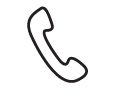 Call 01225 47 77 77 (option 4) to speak to someone during office hours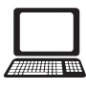 Visit www.bathnes.gov.uk/benefitsEmail benefits@bathnes.gov.uk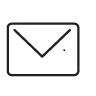 Write to Welfare Support, Lewis House, Manvers Street, Bath, BA1 1JGPhone lines are open 10am - 5pm Monday to Thursday & Friday 10am – 4:30pm